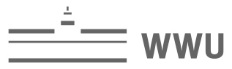 Dokumentation der Prüfungsleistung für den MSc Chemie zur Vorlage beim PrüfungsamtModul „Aktuelle Aspekte“ Name des Studierenden:  Matrikelnummer: Dozent: Datum, Unterschrift 	Stempel/SiegelVeranstaltungstitelSemesterLeistungspunkteMitarbeiterseminar5